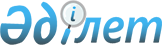 Об установлении границ (черты) сел Битилеу, Базаршолан, Базартюбе, Жанама, Тайпак, Шабдаржап, Томпак, Кабыршакты, Ж.Молдагалиева, Караултюбе, Есенсай, Аксуат, Акбулак, Чапаев, Жайык, Мерген, МойылдыСовместное постановление акимата Акжаикского района Западно-Казахстанской области от 24 декабря 2020 года № 282 и решение Акжаикского районного маслихата Западно-Казахстанской области от 24 декабря 2020 года № 56-6. Зарегистрировано Департаментом юстиции Западно-Казахстанской области 29 декабря 2020 года № 6726
      Примечание ИЗПИ.
В тексте документа сохранена пунктуация и орфография оригинала.
      В соответствии с Земельным Кодексом Республики Казахстан от 20 июня 2003 года, Законом Республики Казахстан от 23 января 2001 года "О местном государственном управлении и самоуправлении в Республике Казахстан", Законом Республики Казахстан от 8 декабря 1993 года "Об административно-территориальном устройстве Республики Казахстан", акимат Акжаикского района ПОСТАНОВЛЯЕТ и Акжаикский районный маслихат РЕШИЛ:
      1. Установить границу (черту) села Битилеу Акжолского сельского округа Акжаикского района площадью 10,2 гектаров, периметром 1066,6 метров согласно приложению 1 к настоящему совместному постановлению и решению.
      2. Установить границу (черту) села Базаршолан Базаршоланского сельского округа Акжаикского района площадью 123,8 гектаров, периметром 9476,04 метров согласно приложению 2 к настоящему совместному постановлению и решению.
      3. Установить границу (черту) села Базартюбе Базартюбинского сельского округа Акжаикского района площадью 84,5 гектаров, периметром 4392,87 метров согласно приложению 3 к настоящему совместному постановлению и решению.
      4. Установить границу (черту) села Жанама Сарытогайского сельского округа Акжаикского района площадью 46,65 гектаров, периметром 2924,88 метров согласно приложению 4 к настоящему совместному постановлению и решению.
      5. Установить границу (черту) села Тайпак Тайпакского сельского округа Акжаикского района площадью 461 гектаров, периметром 8721,7 метров согласно приложению 5 к настоящему совместному постановлению и решению.
      6. Установить границу (черту) села Шабдаржап Тайпакского сельского округа Акжаикского района площадью 81,4 гектаров, периметром 3694,64 метров согласно приложению 6 к настоящему совместному постановлению и решению.
      7. Установить границу (черту) села Томпак Тайпакского сельского округа Акжаикского района площадью 37,6 гектаров, периметром 3511,01 метров согласно приложению 7 к настоящему совместному постановлению и решению.
      8. Установить границу (черту) села Кабыршакты Кабыршактинского сельского округа Акжаикского района площадью 90,3945 гектаров, периметром 6016,85 метров согласно приложению 8 к настоящему совместному постановлению и решению.
      9. Установить границу (черту) села Ж.Молдагалиева Курайлысайского сельского округа Акжаикского района площадью 237,29 гектаров, периметром 5272,35 метров согласно приложению 9 к настоящему совместному постановлению и решению.
      10. Установить границу (черту) села Караултюбе Караултюбинского сельского округа Акжаикского района площадью 208,11 гектаров, периметром 8119,81 метров согласно приложению 10 к настоящему совместному постановлению и решению.
      11. Установить границу (черту) села Есенсай Есенсайского сельского округа Акжаикского района площадью 130,20 гектаров, периметром 5920,3 метров согласно приложению 11 к настоящему совместному постановлению и решению.
      12. Установить границу (черту) села Аксуат Аксуатского сельского округа Акжаикского района площадью 209,8767 гектаров, периметром 5966,76 метров согласно приложению 12 к настоящему совместному постановлению и решению.
      13. Установить границу (черту) села Акбулак Аксуатского сельского округа Акжаикского района площадью 77,3595 гектаров, периметром 4369,49 метров согласно приложению 13 к настоящему совместному постановлению и решению.
      14. Установить границу (черту) села Чапаев Чапаевского сельского округа Акжаикского района площадью 1359,5936 гектаров, периметром 20407,65 метров согласно приложению 14 к настоящему совместному постановлению и решению.
      15. Установить границу (черту) села Жайык Чапаевского сельского округа Акжаикского района площадью 238,0806 гектаров, периметром 7905,046 метров согласно приложению 15 к настоящему совместному постановлению и решению.
      16. Установить границу (черту) села Мерген Мергеневского сельского округа Акжаикского района площадью 266,5069 гектаров, периметром 7144,17 метров согласно приложению 16 к настоящему совместному постановлению и решению.
      17. Установить границу (черту) села Мойылды Мергеневского сельского округа Акжаикского района площадью 145,5507 гектаров, периметром 5643,65 метров согласно приложению 16 к настоящему совместному постановлению и решению.
      18. Руководителю аппарата акима района (Р.Рахметуллин) обеспечить государственную регистрацию данного совместного постановления и решения в органах юстиции.
      19. Контроль за исполнением настоящего совместного постановления и решения возложить на заместителя акима района (А.Абугалиев) и секретаря Акжаикского районного маслихата (С.Сиражев).
      20. Настоящее совместное постановление и решение вводится в действие со дня первого официального опубликования. Граница (черта) села Битилеу Акжолского сельского округа Акжаикского района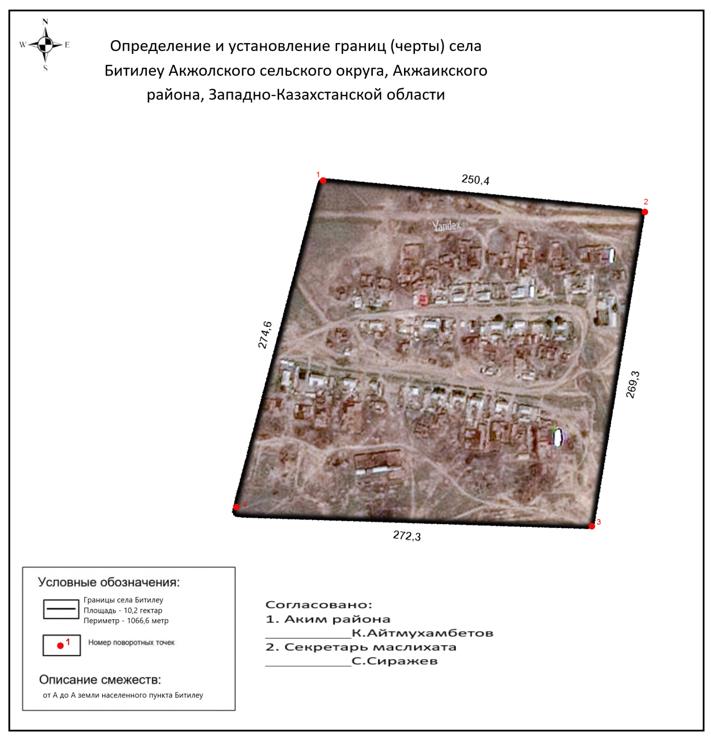  Граница (черта) села Базаршолан Базаршоланского сельского округа 
Акжаикскогорайона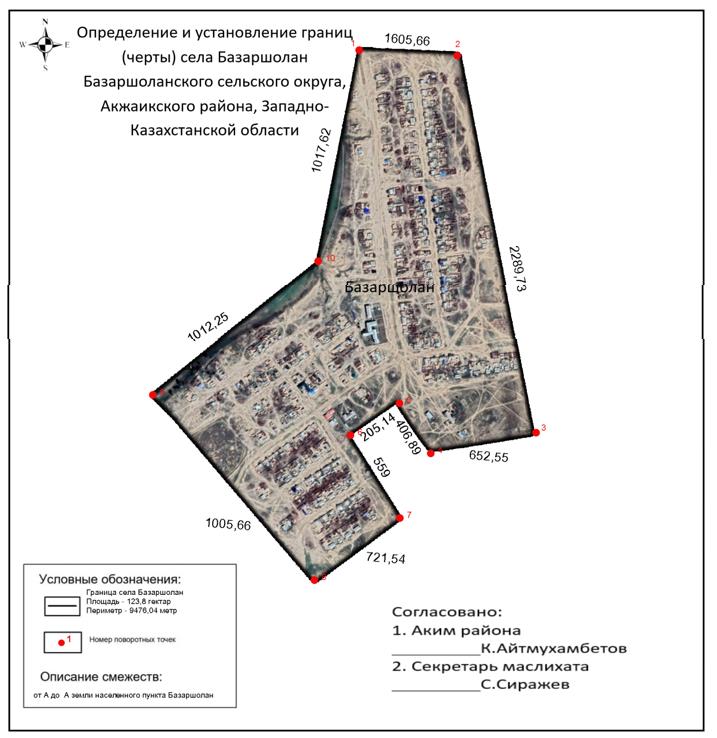  Граница (черта) села Базартюбе Базартюбинского сельского округа Акжаикского 
района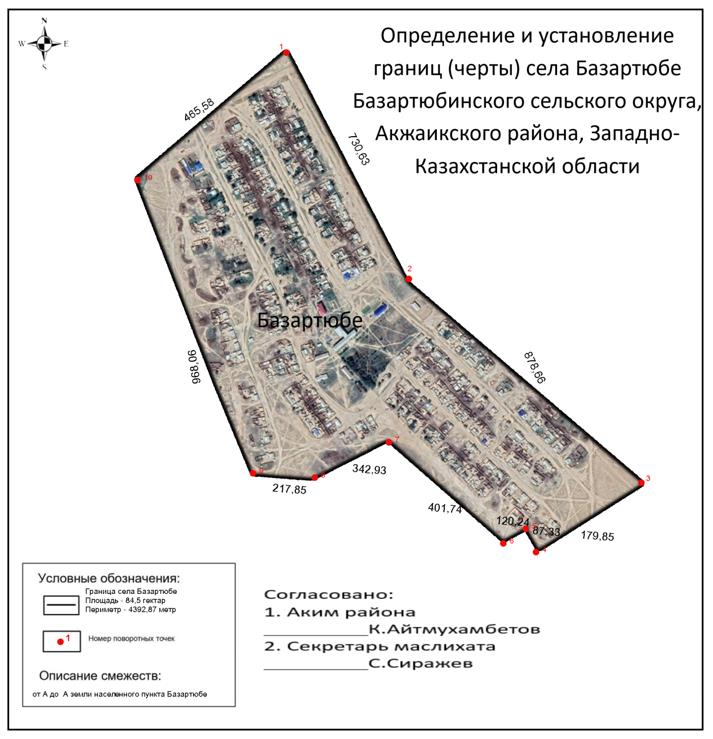  Граница (черта) села Жанама Сарытогайского сельского округа Акжаикского района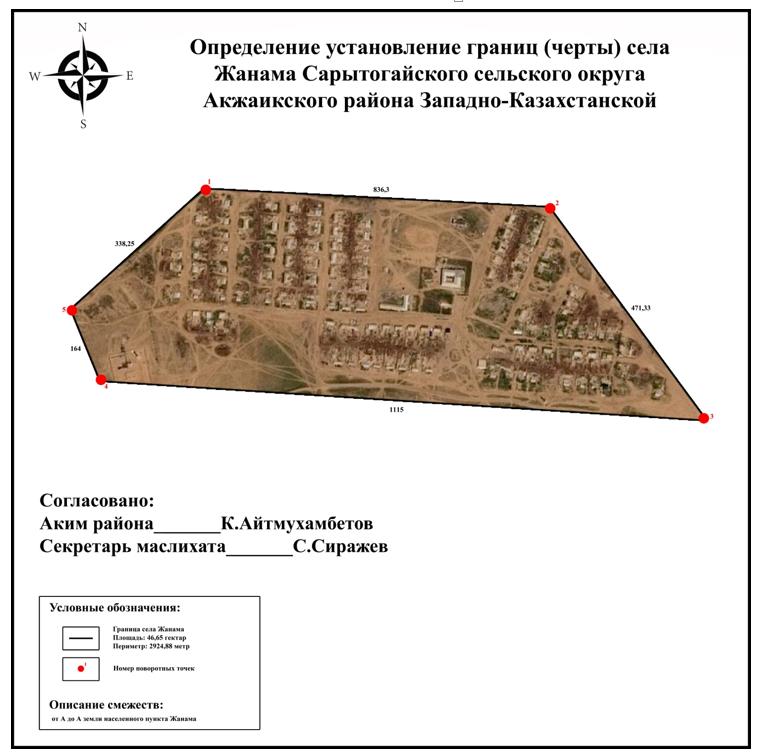  Граница (черта) села Тайпак Тайпакского сельского округа Акжаикского района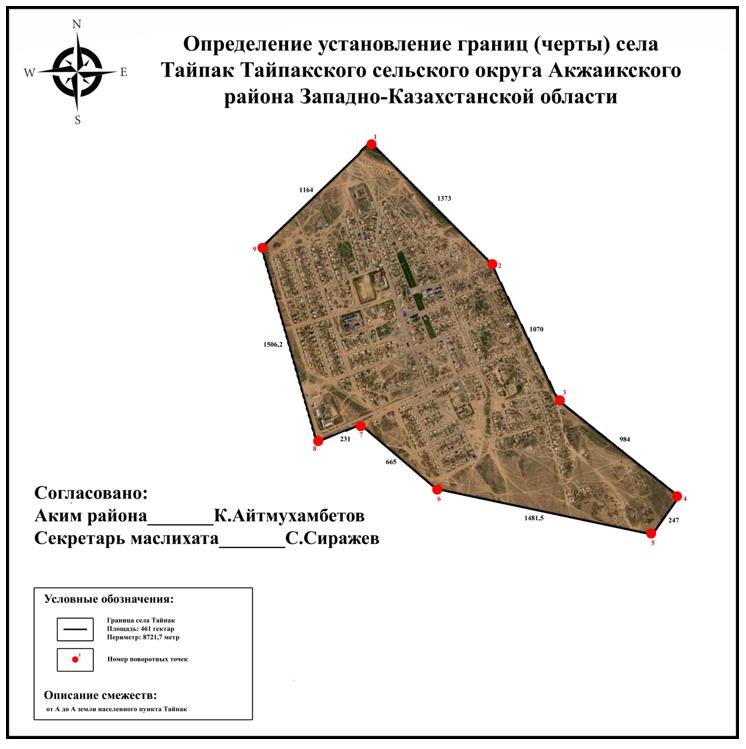  Граница (черта) села Шабдаржап Тайпакского сельского округа Акжаикского района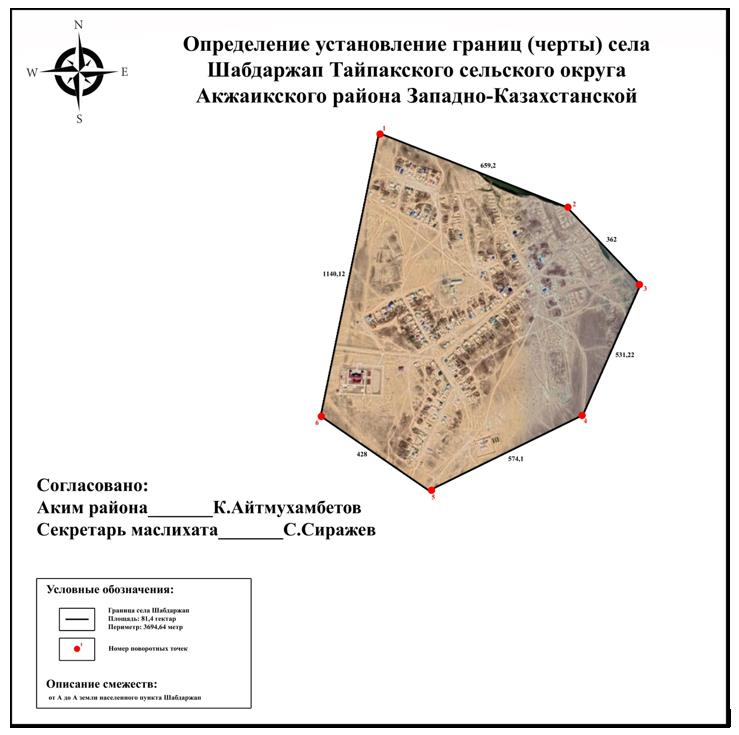  Граница (черта) села Томпак Тайпакского сельского округа Акжаикского района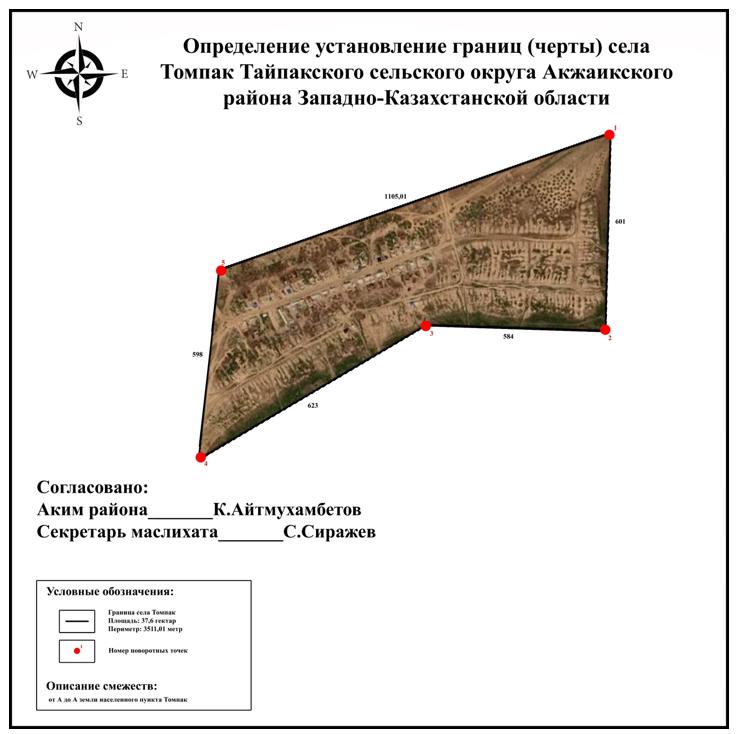  Граница (черта) села Кабыршакты Кабыршактинского сельского округа Акжаикского 
района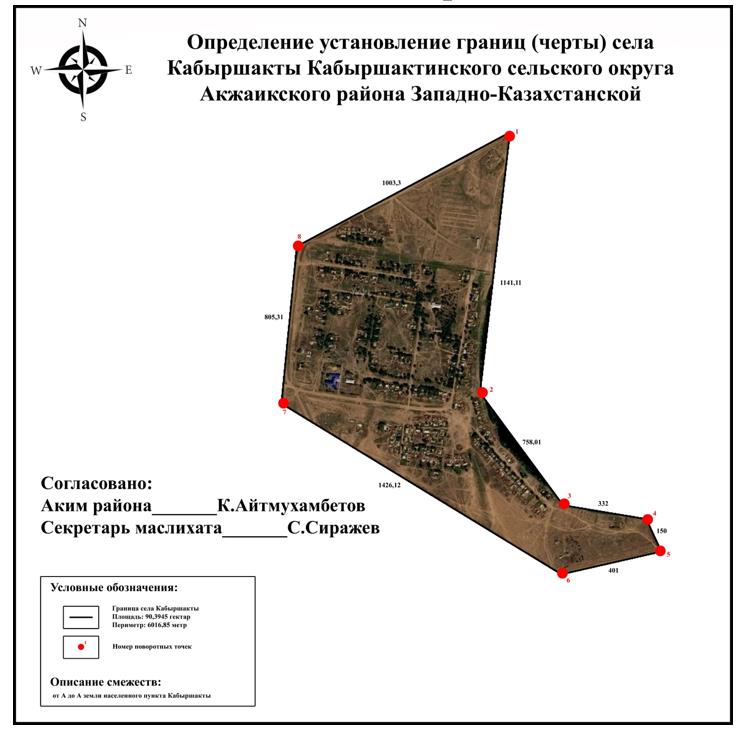  Граница (черта) села Ж.Молдагалиева Курайлысайского сельского округа 
Акжаикского района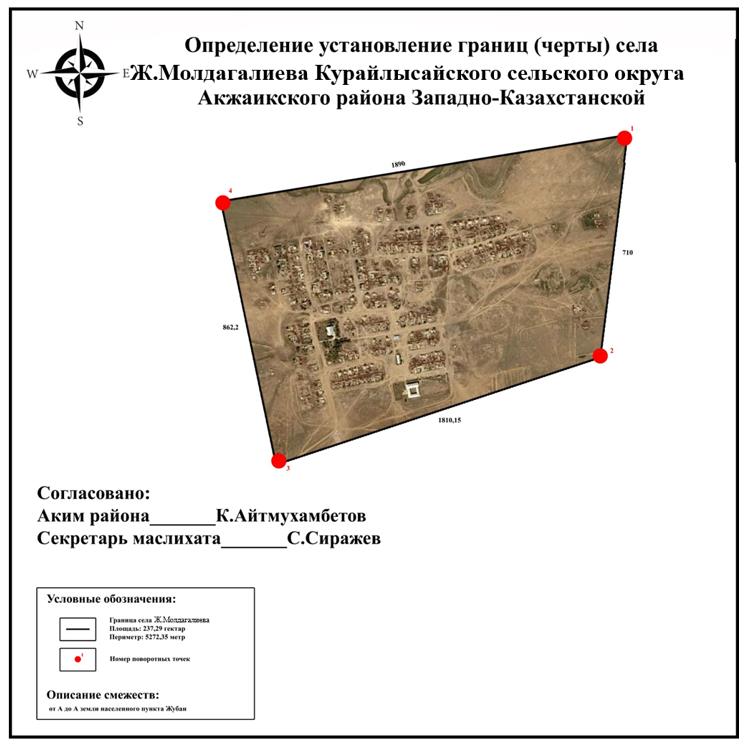  Граница (черта) села Карауылтюбе Карауылтюбинского сельского округа 
Акжаикского района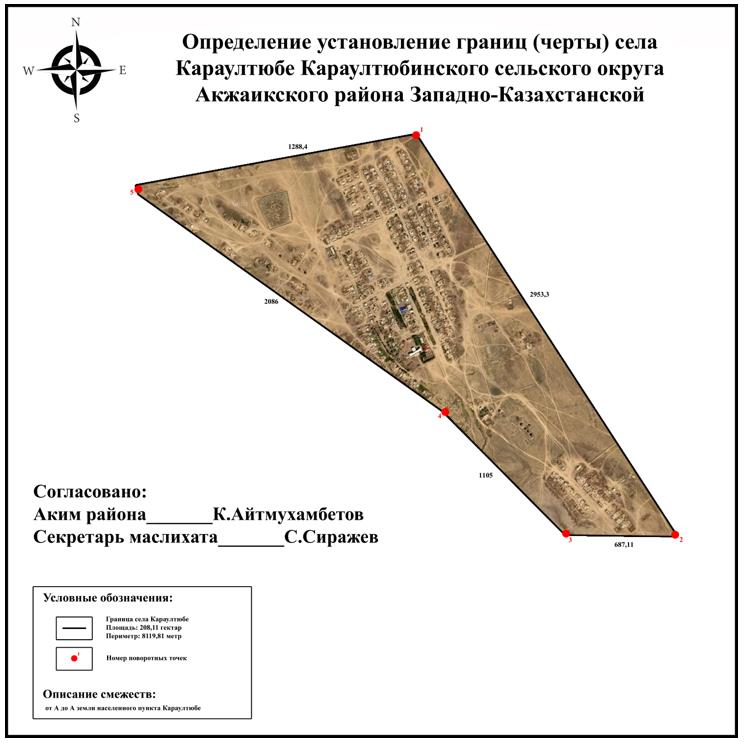  Граница (черта) села Есенсай Есенсайского сельского округа Акжаикского района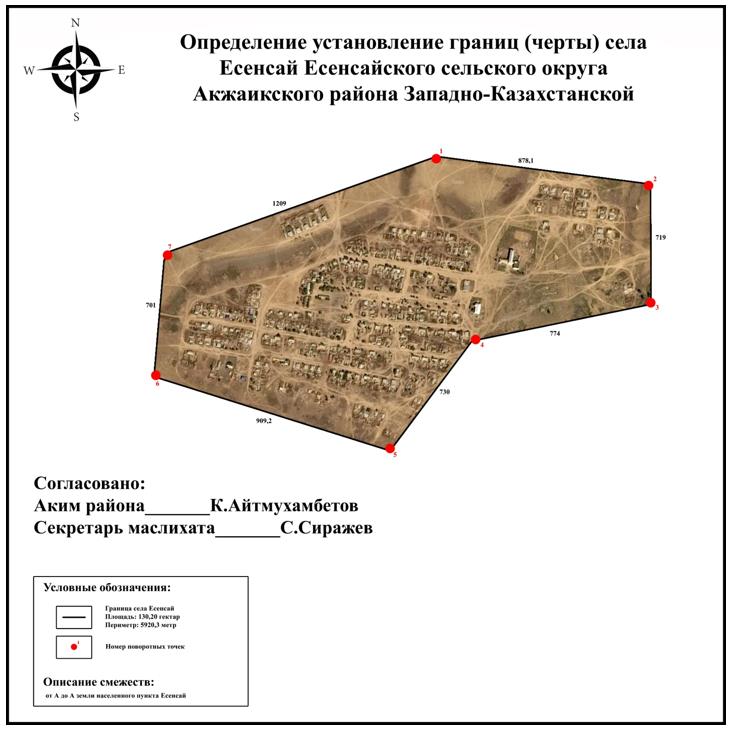  Граница (черта) села Аксуат Аксуатского сельского округа Акжаикского района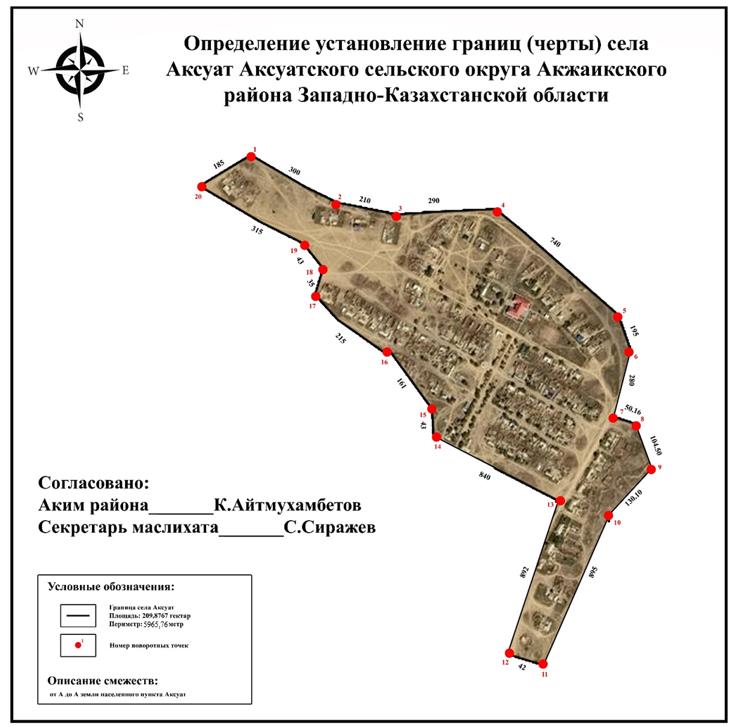  Граница (черта) села Акбулак Аксуатского сельского округа Акжаикского района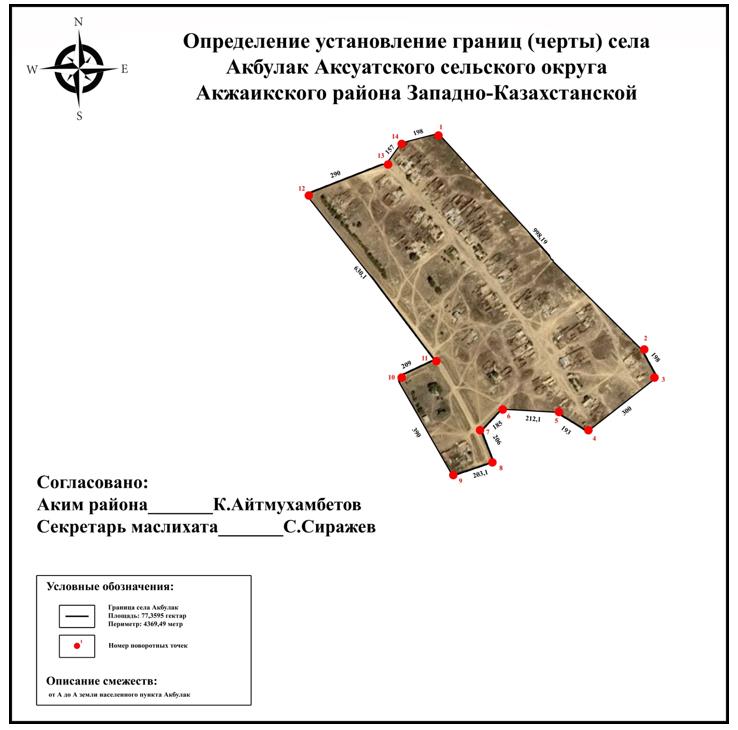  Граница (черта) села Чапаев Чапаевского сельского округа Акжаикского района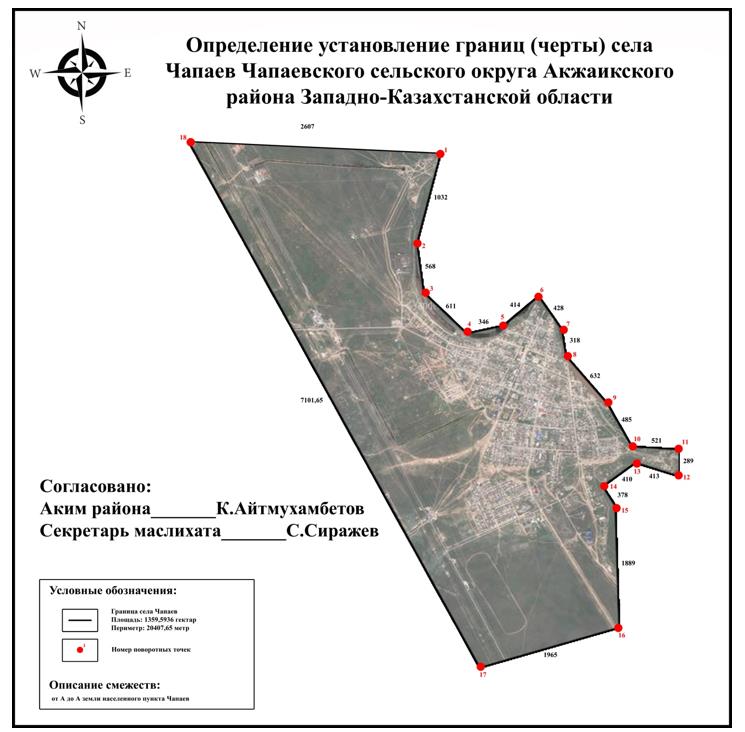  Граница (черта) села Жайык Чапаевского сельского округа Акжаикского района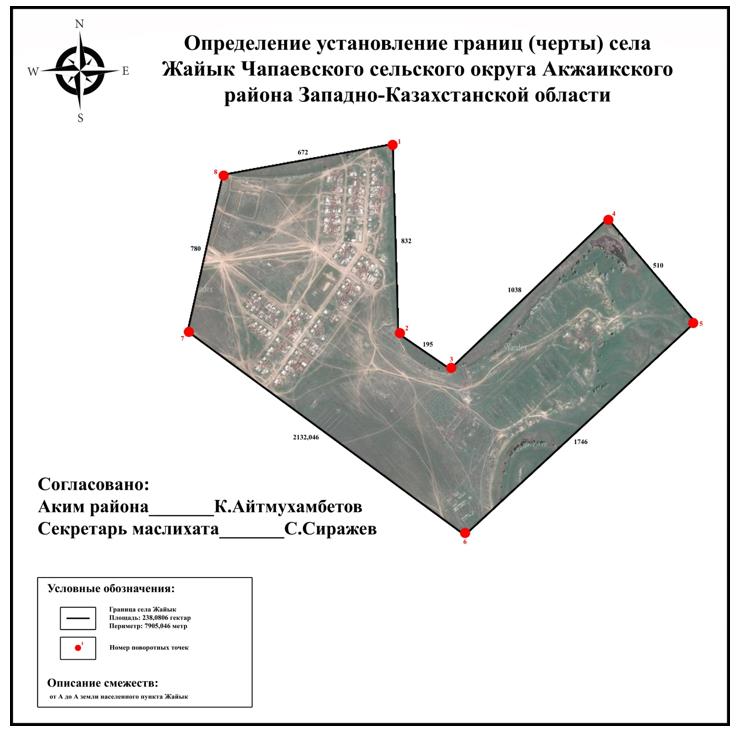  Граница (черта) села Мерген Мергеневского сельского округа Акжаикского района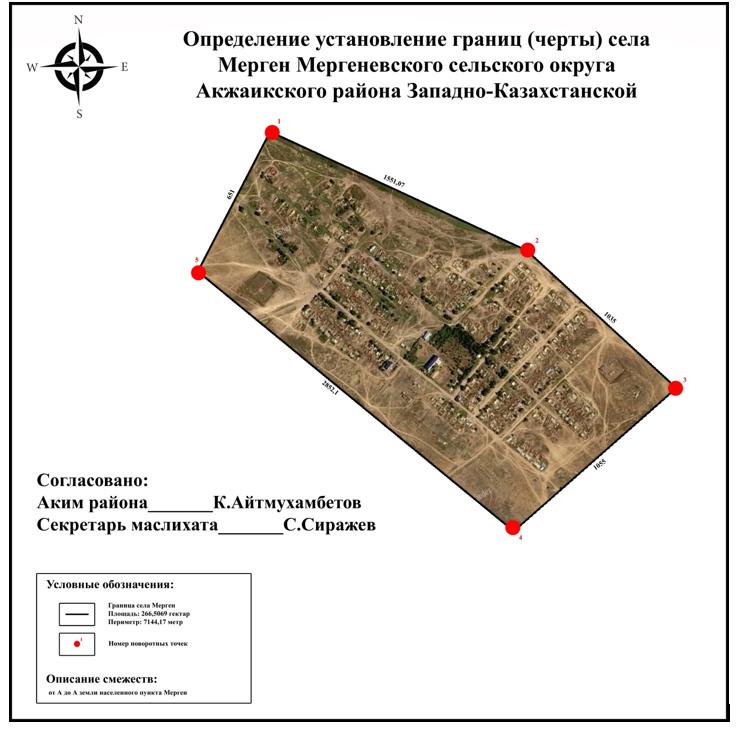  Граница (черта) села Мойылды Мергеневского сельского округа Акжаикского района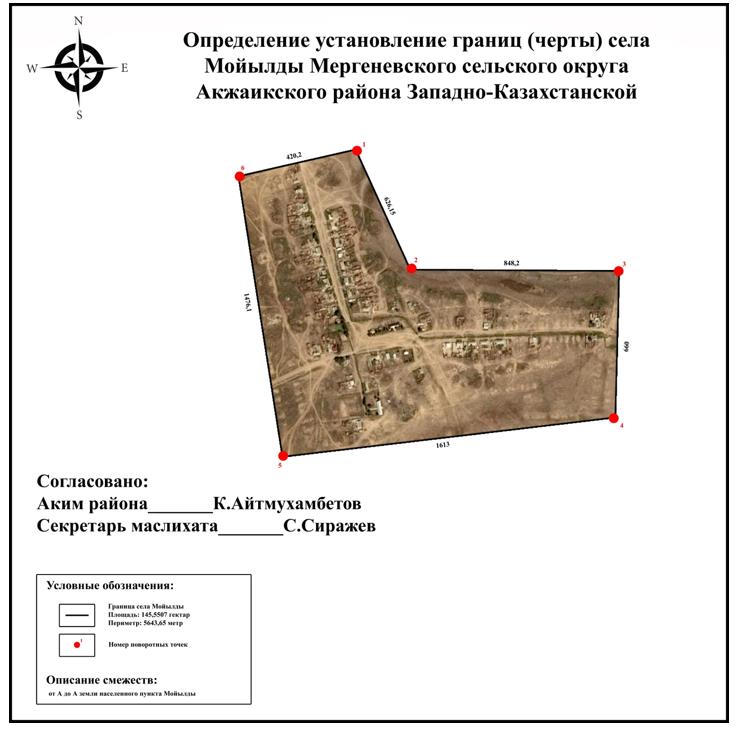 
					© 2012. РГП на ПХВ «Институт законодательства и правовой информации Республики Казахстан» Министерства юстиции Республики Казахстан
				
      Аким Акжаикского района

К. Айтмухамбетов

      Председатель сессии

С. Дошанова

      Секретарь Акжаикского районного маслихата

С. Сиражев
Приложение 1 к совместному 
постановлению акимата 
Акжаикского района 
от 24 декабря 2020 года № 282
и решению маслихата 
Акжаикского района 
от 24 декабря 2020 года № 56-6Приложение 2 к совместному 
постановлению акимата 
Акжаикского района 
от 24 декабря 2020 года № 282
и решению маслихата 
Акжаикского района 
от 24 декабря 2020 года № 56-6Приложение 3 к совместному 
постановлению акимата 
Акжаикского района 
от 24 декабря 2020 года № 282
и решению маслихата 
Акжаикского района 
от 24 декабря 2020 года № 56-6Приложение 4 к совместному 
постановлению акимата 
Акжаикского района 
от 24 декабря 2020 года № 282
и решению маслихата 
Акжаикского района 
от 24 декабря 2020 года № 56-6Приложение 5 к совместному 
постановлению акимата 
Акжаикского района 
от 24 декабря 2020 года № 282
и решению маслихата 
Акжаикского района 
от 24 декабря 2020 года № 56-6Приложение 6 к совместному 
постановлению акимата 
Акжаикского района 
от 24 декабря 2020 года № 282
и решению маслихата 
Акжаикского района 
от 24 декабря 2020 года № 56-6Приложение 7 к совместному 
постановлению акимата 
Акжаикского района 
от 24 декабря 2020 года № 282
и решению маслихата 
Акжаикского района 
от 24 декабря 2020 года № 56-6Приложение 8 к совместному 
постановлению акимата 
Акжаикского района 
от 24 декабря 2020 года № 282
и решению маслихата 
Акжаикского района 
от 24 декабря 2020 года № 56-6Приложение 9 к совместному 
постановлению акимата 
Акжаикского района 
от 24 декабря 2020 года № 282
и решению маслихата 
Акжаикского района 
от 24 декабря 2020 года № 56-6Приложение 10 к совместному 
постановлению акимата 
Акжаикского района 
от 24 декабря 2020 года № 282
и решению маслихата 
Акжаикского района 
от 24 декабря 2020 года № 56-6Приложение 11 к совместному 
постановлению акимата 
Акжаикского района 
от 24 декабря 2020 года № 282
и решению маслихата 
Акжаикского района 
от 24 декабря 2020 года № 56-6Приложение 12 к совместному 
постановлению акимата 
Акжаикского района 
от 24 декабря 2020 года № 282
и решению маслихата 
Акжаикского района 
от 24 декабря 2020 года № 56-6Приложение 13 к совместному 
постановлению акимата 
Акжаикского района 
от 24 декабря 2020 года № 282
и решению маслихата 
Акжаикского района 
от 24 декабря 2020 года № 56-6Приложение 14 к совместному 
постановлению акимата 
Акжаикского района 
от 24 декабря 2020 года № 282
и решению маслихата 
Акжаикского района 
от 24 декабря 2020 года № 56-6Приложение 15 к совместному 
постановлению акимата 
Акжаикского района 
от 24 декабря 2020 года № 282
и решению маслихата 
Акжаикского района 
от 24 декабря 2020 года № 56-6Приложение 16 к совместному 
постановлению акимата 
Акжаикского района 
от 24 декабря 2020 года № 282
и решению маслихата 
Акжаикского района 
от 24 декабря 2020 года № 56-6Приложение 17 к совместному 
постановлению акимата 
Акжаикского района 
от 24 декабря 2020 года № 282
и решению маслихата 
Акжаикского района 
от 24 декабря 2020 года № 56-6